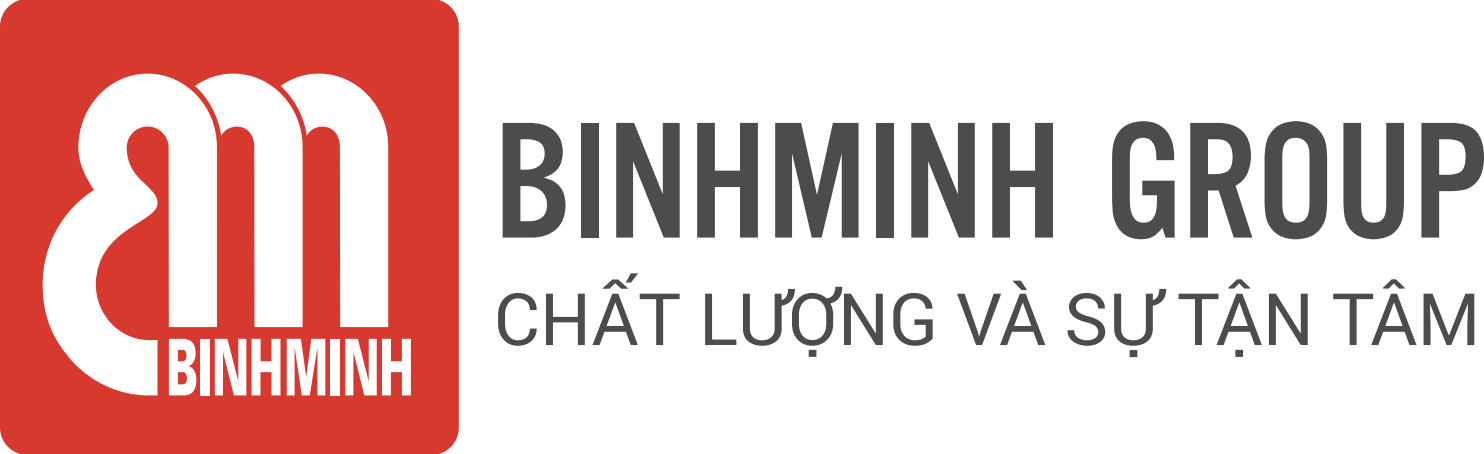 PHIẾU TỔNG HỢP NỘI DUNG BÀI HỌC LỚP 1, CHƯƠNG TRÌNH TIẾNG ANH TOÁN       Unit 5. Addition and subtraction within 20 (Phép cộng và phép trừ phạm vi đến 20)Lesson 3. Subtraction within 20(Phép trừ trong phạm vi 20)-------------------------------- Lesson objectives (Mục tiêu bài học) - To learn subtraction within 20. (Học phép trừ trong phạm vi 20.)- To read and write subtraction sentences. (Đọc và viết các phép tính trừ)Lesson content (Nội dung bài học)Vocabulary ( Từ Vựng).Review: Ôn tậpSubtraction (phép trừ)minus (trừ)equals (bằng)Structures (Cấu trúc câu) .Review: Ôn tập(Number) minus (number) equals (number).Thirteen minus two equals eleven. (Mười ba trừ hai bằng mười một)Homelink (Dặn dò về nhà)Các con viết từ mới mỗi từ 2 dòngLuyện nói từ vựng và cấu trúcLuyện tập/ thực hành những bài tập còn lại con chưa hoàn thiện trên lớp trang 75, 76,77Trân trọng cảm ơn sự quan tâm, tạo điều kiện của các Thầy/Cô và Quí vị PHHS trong việc đồng hành cùng con vui học!